NOME: _____________________________________________________________________ IDADE: ________ DATA: 25/08/2019CULTINHOTEMA: “VÓS FILHOS, SEDE OBEDIENTES A VOSSOS PAIS, NO SENHOR”OS OBEDIENTES SÃO GUARDADOS NO AMOR DE DEUS.TEXTOS: MATEUS 7: 21-27 / JOÃO 14: 21 E 15: 9-10 / EFÉSIOS 6: 1-3 / 1 JOÃO 2:17SEGUNDO O TEXTO DE MATEUS 7:21, QUEM ENTRARÁ NO REINO DOS CÉUS?____________________________________________________________________________________________________________________________________________________________________________________________________________________________O QUE JESUS DIRÁ AOS QUE NÃO OBEDECEM, MAS, ESPULSAM DEMÔNIOS, PROFETIZAM E FAZEM MILAGRES EM SEU NOME? MATEUS 7:22-23____________________________________________________________________________________________________________________________________________________________________________________________________________________________COMPLETE OS VERSÍCULOS ABAIXO. OS DOIS ALICERCES, MATEUS 7:24:     “TODO AQUELE, POIS, QUE ESCUTA ESTAS MINHAS PALAVRAS E AS  PRATICA,__________________________________ ____________________________________________________________________________________________________________________________________________________________________________________________________________________________MATEUS 7:26:“E AQUELE QUE OUVE ESTAS MINHAS PALAVRAS E AS NÃO CUMPRE, ____________________________________________ ______________________________________________________________________________________________________________AQUELE QUE TEM OS MANDAMENTOS DE JESUS E OS GUARDA, JESUS OS TRATA COMO? JOÃO 14: 21______________________________________________________________________________________________________________     ______________________________________________________________________________________________________________COMPLETE O ACRÓSTICO:M_____________________________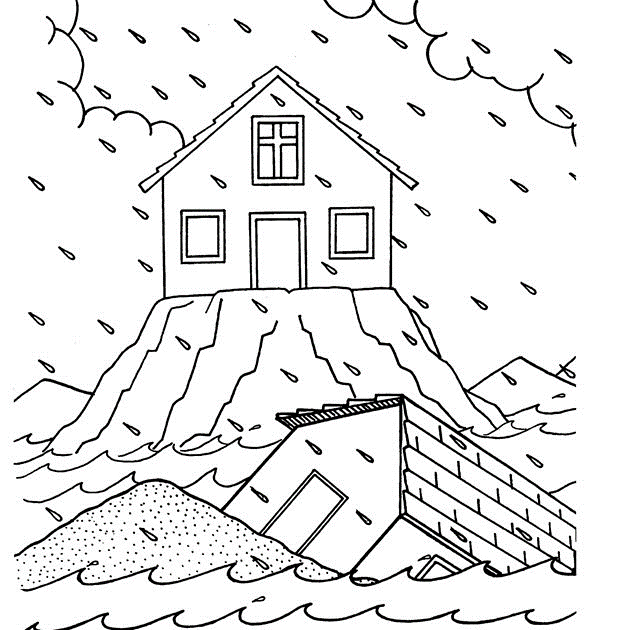 A_____________________________N_____________________________D_____________________________A_____________________________M____________________________E_____________________________N_____________________________T_____________________________O____________________________